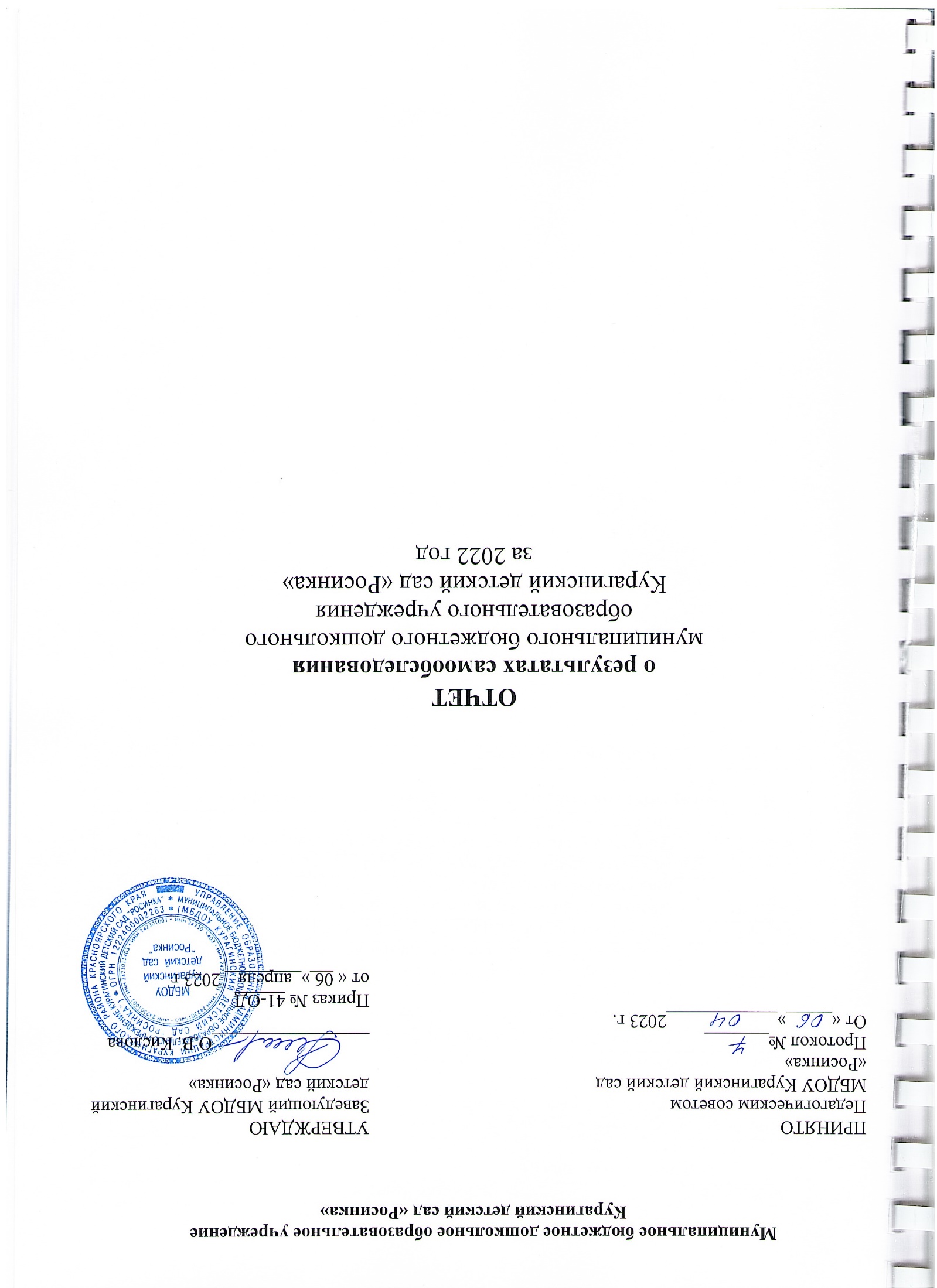 СОДЕРЖАНИЕI. АНАЛИТИЧЕСКАЯ ЧАСТЬОбщие сведения об образовательной организацииМуниципальное бюджетное дошкольное образовательное учреждение Курагинский детский сад «Росинка» (далее — ДОУ) сдано в эксплуатацию в марте 2022 года, образовательную деятельность осуществляет с 01.09.2022 года. ДОУ расположено в жилом районе на окраине поселка, вдали от производящих предприятий и торговых мест. Рядом расположены: МБОУ Курагинская СОШ № 7, МБДОУ Курагинский детский сад № 9 «Аленушка», ФСК «Поколение», МБУК ДК станция Курагино.Здание Детского сада построено по типовому проекту. Общая площадь здания 4545,1 кв. м. образовательный процесс осуществляется в 12 групповых помещениях, общая площадь 859,34 кв.м., имеется физкультурный и музыкальный зал. Проектная мощность 270 детей, на 31.12.2022 года посещает 53 воспитанника. Целью деятельности Учреждения является образовательная деятельность по основной и адаптированным образовательным программам дошкольного образования, присмотр и уход за детьми. Образовательная программа (программы) реализуется с учетом возрастных и индивидуальных особенностей детей. Образовательная программа (программы) осваивается в Учреждении очно.Освоение образовательных программ дошкольного образования не сопровождается проведением промежуточной и итоговой аттестации обучающихся. Сроки получения дошкольного образования устанавливаются федеральным государственным образовательным стандартом дошкольного образования.Дошкольное образование направлено на формирование общей культуры, развитие физических, интеллектуальных, нравственных, эстетических и личностных качеств, формирование предпосылок учебной деятельности, сохранение и укрепление здоровья детей дошкольного возраста.Аналитическая частьОценка образовательной деятельностиОбразовательная   деятельность    в Детском    саду    организована    в соответствии  с Федеральным законом от 29.12.2012 № 273-ФЗ «Об образовании в Российской Федерации», ФГОС дошкольного образования. С 01.09.2022 года дошкольное учреждение функционирует в соответствии с требованиями СП 2.4.3648-20 «Санитарно-эпидемиологические требования к организациям    воспитания    и обучения,    отдыха    и оздоровления    детей    и молодежи», с требованиями СанПиН 1.2.3685-21 «Гигиенические нормативы и требования к обеспечению безопасности и (или) безвредности для человека факторов среды обитания». Образовательная деятельность в группах общеразвивающей направленности   ведется на основании утвержденной основной образовательной программы дошкольного образования, составленной в соответствии с ФГОС дошкольного образования на основе образовательной программы дошкольного образования «От рождения до школы» под ред. Н.Е. Вераксы, Т.С. Комаровой, Э.М. Дорофеевой (2021). В 2022 году детский   сад   посещало   53   ребенка   в возрасте   от 1 года 6 месяцев до 7 лет. В дошкольном учреждении сформировано 12 групп, из них функционирует 3, группы общеразвивающей направленности. Группы скомплектованы по возрастному принципу:1 группа раннего возраста (первая младшая) в количестве 22 ребенка,  группа (от 3 до 5 лет) – 21 ребенка,1 группа (возраст 5-7 лет) – 10 детей.После успешного завершения периода адаптации дети стали активнее демонстрировать познавательную активность в деятельности, участвовать в межгрупповых мероприятиях, спокойнее вести на прогулках.  Педагог-психолог провел плановый мониторинг состояния воспитанников и выявил, что уровень тревожности детей снизился на 15 % по сравнению с показателями на начало учебного года. Для качественной организации привычного режима для детей с родителями специалистами детского сада систематически проводились консультации, оказывалась методическая помощь, общение с родителями осуществлялось индивидуально и преимущественно в онлайн-режиме, через пункт консультативной помощи и личных обращений родителей (законных представителей).Воспитанники каждой возрастной группы принимали участие в открытых показах непосредственно-образовательной деятельности. План-сценарии данных мероприятий размещены на официальном сайте Детского сада.Методическая служба на протяжении с сентября- декабрь с целью обучения и контроля воспитательно-образовательного процесса регулярно посещала непосредственно - образовательную деятельность во всех возрастных группах, результаты наблюдения зафиксированы в картах анализа занятий. Методической службой было выявлено:  Педагогами творчески преобразуются готовые конспекты с учетом возрастных и индивидуальных особенностей детей, темы занятия;  Соблюдаются требования к ведению педагогической документации;  Во всех возрастных группах соблюдается длительность занятий в соответствии с возрастной нормой и требованием СанПиН, проводится проветривание и влажная уборка, соблюдается динамическая пауза; Выдерживается структура НОД в соответствии с требованием ФГОС ДО: мотивация (оргмомент), основная часть, рефлексия; Используются вопросы, побуждающие воспитанников рассуждать, высказывать собственное мнение. Методической службой рекомендовано: педагогам продумывать организацию воспитанников на занятии (задействовать все пространство группового помещения) для включения в деятельность всех детей, давать возможность проявить «себя» каждому ребенку, предоставить самостоятельный выбор детей (материала, занятия, способа), организовывать проектную деятельность с привлечением родителей (законных представителей).Воспитательная работаС 01.09.2022 Детский сад реализует основную образовательную программу дошкольного образования. Разработаны и реализуются программа воспитания, программа развития и календарный план воспитательной работы, которые являются частью основной образовательной программы дошкольного образования.Детский сад активно сотрудничает с родителями воспитанников используя такие формы, как: - Заключение договоров с родителями вновь поступивших детей;- Общие и групповые родительские собрания, консультации;- Анкетирование;- Показ занятий для родителей;- Выставки совместного творчества детей и родителей, проектная деятельность, праздники.  В период с 2022-2023 года (сентябрь – декабрь) воспитателями и специалистами были проведены консультации, как индивидуальные, так и групповые по запланированным вопросам и по потребностям родителей. Консультации предлагались на сайте учреждения и в социальных сетях, на стендах в группах и в дистанционном режиме. Активно использовался сайт учреждения, социальные сети и мессенджеры – Viber, Телеграмм для общения и передачи информации, интересных событий группы и детского сада. В группах, социальных сетях и на сайте регулярно публиковались фото и видео о мероприятиях, о деятельности детей. Эффективной формой решения задач формирования педагогической культуры родителей является сбор сведений о семьях воспитанников, анкетирование, определение родительского комитета в группах, оформление стендов и уголков для информирования родителей.Чтобы выбрать стратегию воспитательной работы, в 2022 году проводился анализ состава семей воспитанников.Характеристика семей по составуХарактеристика семей по количеству детейВоспитательная   работа   строится   с учетом   индивидуальных   особенностей   детей, с использованием разнообразных форм и методов, в тесной взаимосвязи воспитателей, специалистов и родителей.    Особое внимание уделяется детям групп раннего возраста в первые месяцы после зачисления в детский сад, отслеживается уровень адаптации, родителям выдаются индивидуальные рекомендации. При приеме в дошкольное учреждение особенное внимание уделяется детям в период адаптации ребенка к дошкольному учреждению. Педагоги групп раннего возраста заполняют адаптационные листы, отслеживая уровень тревожности ребенка, его эмоциональное состояние, аппетит и сон. Дополнительное образованиеВ детском саду в 2022 году утверждена дополнительная общеобразовательная общеразвивающая программа художественной направленности «Фантазия», срок реализации которой 1 год. В период с сентября 2022 по декабрь 2023 года программа не реализована из-за недостаточного количества воспитанников от 5 до 7 лет.   Дополнительное образование в учреждении организовано в форме кружковой деятельности один раз в неделю. Функционировало 7 кружков:- «Разноцветные ладошки» - нетрадиционные техники рисования;- «Веселый пластилинчик» - пластилинография;- «Влюбленный театр» - театрализованная деятельность;- «Развитие речи в различных видах деятельности раннего дошкольного возраста»;- «Развитие мелкой моторики»;- «Изо-терапия»;- «Игровая деятельность».4. Оценка системы управления организацииУправление Детским садом осуществляется в соответствии с действующим законодательством и уставом Детского сада.Управление Детским садом строится на принципах единоначалия и коллегиальности. Коллегиальными органами управления являются: управляющий совет, педагогический совет, общее собрание работников. Единоличным исполнительным органом является руководитель — заведующий.Органы управления, действующие в Детском садуВ 2022 году детский сад успешно прошел специальную оценку условий трудаОценка содержания и качества подготовки обучающихсяОценка индивидуального развития детей проводится в рамках педагогической диагностики. Период проведения мониторинга 2 раза в год (сентябрь-май), что позволяет выявить динамику развития каждого ребенка. Формы педагогической диагностики: индивидуальная, подгрупповая, групповая. Основным методом проведения диагностики является наблюдение. Педагоги ведут карты наблюдений и фиксируют динамику развития по пяти образовательным областям (познавательное развитие, социально-коммуникативное, речевое, физическое, художественно-эстетическое развитие). В педагогической диагностики принимают участие педагоги, педагог-психолог и инструктор по физической культуре. По итогам промежуточной диагностики (мониторинга) выявлено, что у большинства воспитанников заметна положительная динамики развития по пяти образовательным областям.В группах раннего возраста успешно завершен период адаптации, что говорит о правильно-спланированной и квалифицированной работе педагогов. По промежуточной диагностики наблюдается положительная динамика развития детей во всех возрастных группах. Оценка организации учебного процесса (воспитательно-образовательного процесса)     Образовательная деятельность в МБДОУ Курагинский детский сад «Росинка» организована в соответствии с Федеральным законом от 29.12.2012 №273 –ФЗ «Об образовании в Российской Федерации», ФГОС дошкольного образования, В 2020 году образовательный процесс осуществлялся в соответствии с СанПиН СП 3.1/2.4.3598-20 «Санитарноэпидемиологическими требованиями к устройству, содержанию и организации работы образовательных организаций и других объектов социальной инфраструктуры для детей и молодежи в условиях распространения новой коронавирусной инфекции (GOVID-19), утвержденными постановлением Главного государственного санитарного врача Российской Федерации от 30.06.2020 года №16. Чтобы не допустить распространения вирусных инфекций в ДОУ велась работа:- Ежедневный фильтр воспитанников и работников – термометрию с помощью бесконтактных термометров и опрос на наличие признаков инфекционных заболеваний. Лица с признаками инфекционных заболеваний изолируются;- Еженедельную генеральную уборку с применением дезинфицирующих средств, разрешенных в концентрациях по вирусному режиму; - Вход в здание детского сада осуществлялся с обязательным присутствием на лице медицинской маски;- Проведена активная работа с воспитанниками и родителями по профилактике вирусных заболеваний;- Частое проветривание групповых комнат в отсутствие воспитанников;- Использование бактерицидных установок в групповых комнатах.     Образовательная деятельность ведется в соответствии с утвержденной образовательной программой дошкольного образования, разработанной с учетом требований ФГОС ДО. Обязательная часть программы представлена Примерной общеобразовательной программой дошкольного образования "От рождения до школы" /под редакцией Н.Е. Вераксы, Т.С. Комаровой, М.А. Васильевой (срок обучения 5 лет), реализуется во всех возрастных группах общеразвивающей направленности. Объем образовательной нагрузки регулируется годовым календарным учебным графиком, режимом занятий, расписанием непосредственно-образовательной деятельностью с учетом возрастных возможностей детей. В основе образовательного процесса в детском саду лежит взаимодействие педагогических работников, администрации и родителей. Основными участниками образовательного процесса являются дети, родители, педагоги.Основные формы организации образовательного процесса:совместная деятельность педагогического работника и воспитанников в рамках организованной образовательной деятельности по освоению основной общеобразовательной программы;самостоятельная деятельность воспитанников под наблюдением педагогического работника.Занятия в рамках образовательной деятельности ведутся по подгруппам. Продолжительность занятий соответствует СанПиН 1.2.3685-21 и составляет:в группах с детьми от 1,5 до 3 лет — до 10 мин;в группах с детьми от 3 до 4 лет — до 15 мин;в группах с детьми от 4 до 5 лет — до 20 мин;в группах с детьми от 5 до 6 лет — до 25 мин;в группах с детьми от 6 до 7 лет — до 30 мин.Между занятиями в рамках образовательной деятельности предусмотрены перерывы продолжительностью не менее 10 минут.Основной формой занятия является игра. Образовательная деятельность с детьми строится с учётом индивидуальных особенностей детей и их способностей. Выявление и развитие способностей воспитанников осуществляется в любых формах образовательного процесса.На декабрь 2022 года зачислено 53 ребенка, посещало дошкольное учреждение 30-35 воспитанников в возрасте от 1,5 до 7 лет. В детском саду функционирует три группы, из них 1 группа для детей раннего возраста (1,5-3 года) в количестве 22 детей, 1 группа (вторая младшая) от 3-4 лет – 21 ребенок, 1 группа от 5-7 лет (старшая) – 10 детей. Оценка качества кадрового обеспеченияДетский сад укомплектован педагогами на 100 процентов согласно штатному расписанию. Педагогический коллектив Детского сада насчитывает 7 специалистов из них 5 (80%) - педагогов имеют высшее образование, 2 (20 %) - средне-специальное педагогическое образование. 1 педагог аттестован на 1 квалификационную категорию, 2 педагога  имеют соответствие занимаемой должности, 4 педагогов аттестацию не проходили.  100 % педагогов своевременно прошли курсовую подготовку.Диаграмма. Стаж педагогических работников 
до 5 лет – 2 педагога; 5 – 10 лет –  4 педагога;  свыше 10 лет – 1 педагог. Диаграмма. Квалификационные категории педагогических сотрудников. Соотношение воспитанников, приходящихся на 1 взрослого:воспитанник/педагоги — 8/1;воспитанники/все сотрудники — 2/1.Курсы повышения квалификации в 2022 году прошли 6 педагогов. Трое работников проходят обучение по педагогическим специальностям.Из 7 педагогических работников Детского сада все соответствуют квалификационным требованиям профстандарта «Педагог». Их должностные инструкции соответствуют трудовым функциям, установленным профстандартом «Педагог».Педагоги постоянно повышают свой профессиональный уровень, эффективно участвуют в работе методических объединений, знакомятся с опытом работы своих коллег и других дошкольных учреждений, а также саморазвиваются. Все это в комплексе дает хороший результат в организации педагогической деятельности и улучшении качества образования и воспитания дошкольников.В 2022 году педагоги Детского сада приняли участие в районном методическом объединении «Организация утреннего круга», которое проходило на базе Курагинского детского сада № 15;В связи с поступлением в 2022 году воспитанников с ОВЗ ощущается нехватка специализированных кадров. Планируется принять в штат учителя-дефектолога и учителя-логопеда в 2023 году. Указанные специалисты войдут в состав психолого-педагогического консилиума.Педагоги приняли активное участие в конкурсах: Все педагоги прошли курсы повышения квалификации «Оказание первой помощи пострадавшим в образовательной организации».Все сотрудники прошли курсы повышения квалификации «Основы здорового питания» (для детей дошкольного возраста).Педагоги постоянно повышают свой профессиональный уровень, эффективно участвуют в работе методических объединений, знакомятся с опытом работы своих коллег и других дошкольных учреждений, а также саморазвиваются. Все это в комплексе дает хороший результат в организации педагогической деятельности и улучшении качества образования и воспитания дошкольников. Оценка учебно-методического и библиотечно-информационного обеспеченияВ Детском саду библиотека является составной частью методической службы.
Библиотечный фонд располагается в методическом кабинете, кабинетах специалистов, группах детского сада. Библиотечный фонд представлен методической литературой по всем образовательным областям основной общеобразовательной программы, детской художественной литературой, периодическими изданиями, а также другими информационными ресурсами на различных электронных носителях. В каждой возрастной группе имеется банк необходимых учебно-методических пособий, рекомендованных для планирования воспитательно-образовательной работы в соответствии с обязательной частью ООП.В 2022 году Детский сад пополнил учебно-методический комплект к примерной общеобразовательной программе дошкольного образования «От рождения до школы» в соответствии с ФГОС. Приобрели наглядно-дидактические пособия:- серии «Мир в картинках», «Рассказы по картинкам», «Расскажите детям о...», «Играем в сказку», «Грамматика в картинках», «Искусство детям»;- картины для рассматривания, плакаты;- комплексы для оформления родительских уголков; - рабочие тетради для обучающихся.Оборудование и оснащение методического кабинета достаточно для реализации образовательных программ. В методическом кабинете созданы условия для возможности организации совместной деятельности педагогов. Однако кабинет недостаточно оснащен техническим и компьютерным оборудованием.Информационное обеспечение Детского сада включает:информационно-телекоммуникационное оборудование — в 2022 году пополнилось ноутбуком, тремя принтерами, проектором мультимедиа;программное обеспечение — позволяет работать с текстовыми редакторами, интернет-ресурсами, фото-, видеоматериалами, графическими редакторами.В Детском саду учебно-методическое и информационное обеспечение достаточное для организации образовательной деятельности и эффективной реализации образовательных программ. Оценка материально-технической базыВ Детском саду сформирована материально-техническая база для реализации образовательных программ, жизнеобеспечения и развития детей. В Детском саду оборудованы помещения:групповые помещения — 12;кабинет заведующего — 1;методический кабинет — 1;кабинет заместителя заведующего по АХЧ – 1;кабинет педагога – психолога - 1;музыкальный зал — 1;физкультурный зал — 1;пищеблок — 1;прачечная — 1;медицинский кабинет — 1;процедурный кабинет — 1.При создании предметно-развивающей среды воспитатели учитывают возрастные, индивидуальные особенности детей своей группы. Оборудованы групповые комнаты, включающие игровую, познавательную, обеденную зоны.В 2022 году Детский сад проходил лицензирование на образовательную деятельность. В связи с этим была произведена закупка недостающих материалов и оборудования, не вошедших в  спецификацию проекта при строительстве ДОУ.Материально-техническое состояние Детского сада и территории соответствует действующим санитарным требованиям к устройству, содержанию и организации режима работы в дошкольных организациях, правилам пожарной безопасности, требованиям охраны труда.Оценка функционирования внутренней системы оценки качества образованияВ Детском саду утверждено Положение о внутренней системе оценки качества образования (Приказ от 23.11.2022 г. № 111). Мониторинг развития детей в ДОУ проводится два раза в год, в декабре проводилась промежуточная диагностика для определения качества образовательной деятельности и усваивания программного материала детьми. Педагоги провели обследование в сентябре и декабре. Результаты промежуточной диагностики показали следующее:Таблица 1. Показатели 1-й младшей группы «Солнышко»    - Низкий уровень    - Средний уровень    - Высокий уровеньТаблица 2. Показатели 2-й младшей группы «Капельки»    - Низкий уровень    - Средний уровень    - Высокий уровеньТаблица 3. Показатели старшей группы «Светлячки»    - Низкий уровень    - Средний уровень    - Высокий уровеньТаким образом, по результатам промежуточной диагностики развития детей, можно сделать выводы, что большинство воспитанников на декабрь 2022 года показали хороший уровень развития по 5-ти образовательным областям. Что так же говорит о хорошо спланированной и проведенной работе педагогического состава. II. Результаты анализа показателей деятельности организацииОбщий вывод по разделу                Данные приведены по состоянию на 30.12.2022.     Анализ показателей указывает на то, что Детский сад имеет достаточную инфраструктуру, которая соответствует требованиям СП 2.4.3648-20 «Санитарно-эпидемиологические требования к организациям воспитания и обучения, отдыха и оздоровления детей и молодежи» и позволяет реализовывать образовательные программы в полном объеме в соответствии с ФГОС ДО.     Детский сад укомплектован достаточным количеством педагогических и иных работников, которые имеют высокую квалификацию и регулярно проходят повышение квалификации, что обеспечивает результативность образовательной деятельности.     Муниципальное бюджетное дошкольное образовательное учреждение Курагинский детский сад «Росинка» функционирует в соответствии с нормативными документами в сфере образования Российской Федерации и для успешной деятельности в условиях модернизации образования ставит перед собой следующие задачи: - строить работу ДОУ с учетом запроса родителей в соответствии с ФГОС;- создавать благоприятные условия для полноценного проживания ребенком дошкольного детства, расширяя спектр дополнительных услуг, формирования основ базовой культуры личности, всестороннее развитие психических и физических качеств в соответствии с возрастными и индивидуальными особенностями, подготовка ребенка к жизни в современном обществе; - совершенствовать материально-техническую базу учреждения в соответствии с ФГОС; - повышать качества дошкольного образования; - продолжать повышать уровень профессиональных знаний и умений педагогов в соответствии с ФГОС; - продолжать совершенствовать работу по внедрению в воспитательно-образовательный процесс здоровьесберегающих компонентов, направленных на укрепление здоровья детей и создание необходимых условий для их полноценного физического развития; - формировать систему эффективного взаимодействия с семьями воспитанников.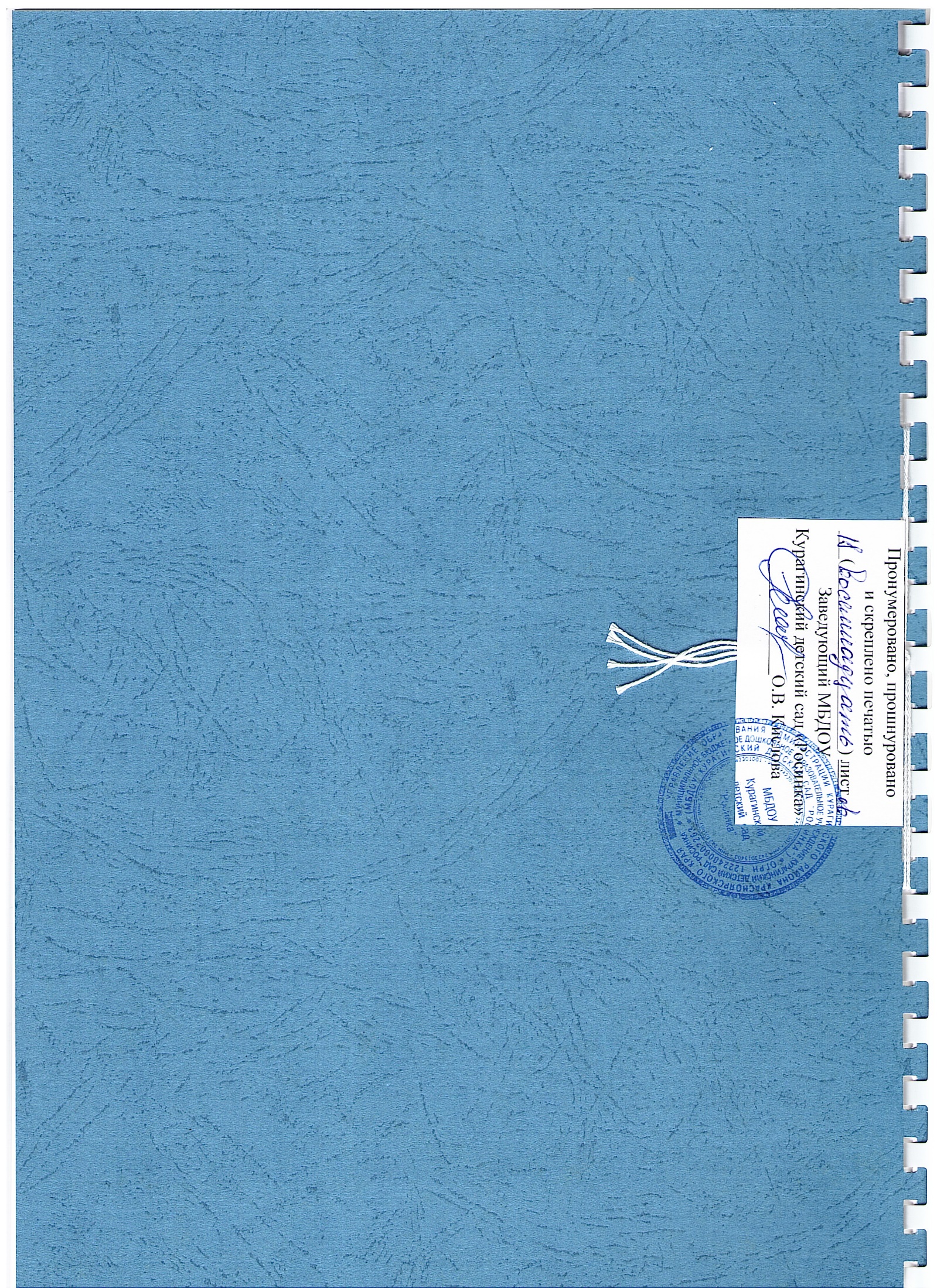 № РазделаНазвание разделаСтр. Аналитическая часть Аналитическая часть Аналитическая частьОбщие сведения об образовательной организацииОбщие сведения об образовательной организации3Раздел 1Оценка образовательной деятельности4Раздел 2Воспитательная работа5Раздел 3Дополнительное образование6Раздел 4Оценка системы управления организации7Раздел 5Оценка содержания и качества подготовки обучающихся8Раздел 6Оценка организации учебного процесса (воспитательно-образовательного процесса)8Раздел 7Оценка качества кадрового обеспечения9Раздел 8Оценка учебно-методического и библиотечно-информационного обеспечения12Раздел 9Оценка материально-технической базы12Раздел 10Оценка функционирования внутренней системы оценки качества образования13Результаты анализа показателей деятельности организацииРезультаты анализа показателей деятельности организацииРезультаты анализа показателей деятельности организацииРаздел 1Общий вывод по разделу16Полное наименование образовательной организацииМуниципальное бюджетное дошкольное образовательное учреждение Курагинский детский сад «Росинка»Сокращенное  наименование образовательной организацииМБДОУ Курагинский детский сад «Росинка»РуководительОльга Васильевна КисловаЗаместитель заведующего по административно-хозяйственной частиОксана Юрьевна НемковаЗаместитель заведующего по воспитательно-методической работеАнастасия Александровна ЖулановаАдрес организации662912, Красноярский край, Курагинский район, пгт Курагино, ул. Сибирская, д. 11Телефон, факс8 (39136)Адрес электронной почтыmbdou_rosinka@mail.ruОфициальный сайт образовательной организацииhttp//дс-росинка.курагино-обр.рфУчредительУправление образования администрации Курагинского районаРуководитель – Татьяна Валериевна ЦипушниковаЮридический адрес: 662910, Красноярский край, Курагинский район, пгт. Курагино, ул. Партизанская, д. 108Телефоны: 8 (391-36) 2-56-11, 2-59-63, 2-41-82Электронная почта: uo_kuragino@krasmail.rurmk-kuragino@yandex.ru    Дата создания 2022 годЛицензия на право осуществления образовательной деятельностиВыдана Министерством образования Красноярского краяРегистрационный номер лицензии: № Л035-01211-24/00589339 от 27.07.2022 г.Срок действия лицензии - бессрочноЛицензия на право осуществления дополнительного образованияВыдана Министерством образования Красноярского краяРегистрационный номер лицензии: № Л035-01211-24/00589339 от 27.07.2022 г.Срок действия лицензии - бессрочноРежим работы образовательной организацииРабочая неделя: пятидневная, с понедельника по пятницуДлительность пребывания детей в группах – 10,5 часов.Режим работы групп общеразвивающей направленности – 7.30 до 18.00 часов.Выходные дни: суббота, воскресение и праздничные дни, установленные законодательством РФСостав семьиКоличество семейПроцент от общего количества семей воспитанниковПолная4485%Неполная 9 14%Оформлено опекунство11%Количество детей в семьеКоличество семейПроцент от общего количества семей воспитанниковОдин ребенок1120%Два ребенка2037%Три ребенка и более2343%Наименование органаФункцииЗаведующийКонтролирует работу и обеспечивает эффективное взаимодействие структурных подразделений организации,
утверждает штатное расписание, отчетные документы организации, осуществляет общее руководство Детским садомУправляющий советРассматривает вопросы:развития образовательной организации;финансово-хозяйственной деятельности;материально-технического обеспеченияПедагогический советОсуществляет текущее руководство образовательной
деятельностью Детского сада, в том числе рассматривает
вопросы:развития образовательных услуг;регламентации образовательных отношений;разработки образовательных программ;выбора учебников, учебных пособий, средств обучения ивоспитания;материально-технического обеспечения образовательного процесса;аттестации, повышении квалификации педагогических работников;координации деятельности методических объединенийОбщее собрание работниковРеализует право работников участвовать в управлении
образовательной организацией, в том числе:участвовать в разработке и принятии коллективного договора, Правил трудового распорядка, изменений и дополнений к ним;принимать локальные акты, которые регламентируют деятельность образовательной организации и связаны с правами и обязанностями работников;разрешать конфликтные ситуации между работниками и администрацией образовательной организации;вносить предложения по корректировке плана мероприятий организации, совершенствованию ее работы и развитию материальной базы№Наименование конкурсаВремя проведенияРезультат1.Конкурс уголков «Дети-безопасность-дорога»Декабрь2 местоУчастие 2.Акция «Зимняя планета детства»Декабрь 2 место ФИО педагогов Название курса / объем Документ о подтверждении Бычкова Ю.А.«Организация работы с обучающимися с ограниченными возможностями здоровья  (ОВЗ) в соответствии с ФГОС», 72 часаУдостоверениеТеняева И.С.«Организация работы с обучающимися с ограниченными возможностями здоровья  (ОВЗ) в контексте реализации обновленных ФГОС НОО и ФГОС ДОО», 108 часовУдостоверение Теняева И.С.«Пальчиковая гимнастика как средство развития речи детей дошкольного возраста», 108 часовУдостоверениеТеняева И.С.«Познавательное и речевое развитие детей дошкольного возраста в условиях реализации ФГОС ДО», 108 часовУдостоверениеШушунова Е.А.«Организация образовательной деятельности с детьми ОВЗ в дошкольных образовательных организациях», 72 часаУдостоверение Орехова Т.Н.«Современные методы организации детской игры в ДОУ», 72 часаУдостоверение Толмачева Т.В."Педагогическая деятельность в дошкольном образовании и организационное обеспечение в области воспитания" в объеме 1008 часовДипломОбразовательные области1-я младшая1-я младшая2-я младшая2-я младшаяСтаршаяСтаршаяОбразовательные областиНГСГНГСГНГСГПознавательное развитиен-96%с-4%в-0н-33%с-50%в-17%н-57%с-38%в-5%н-28%с-53%в-19%н-33%с-33%в-34%н-0с-89%в-11%Речевое развитиен-83%с-17%в-0н-63%с-25%в-12%н-14%с-81%в-5%н-10%с-76%в-14%н-33%с-67%в-0н-11%с-89%в-0Физическое развитиен-58%с-42%в-0н-21%с-58%в-21%н-43%с-43%в-14%н-24%с-38%в-38%н-44%с-34%в-22%н-0с-56%в-44%Социально-коммуникативное развитиен-79%с-17%в-4%н-29%с-54%в-17%н-19%с-57%в-24%н-9%с-57%в-34%н-11%с-78%в-11%н-11%с-44%в-45%Художественно-эстетическое развитие н-96%с-4%в-0н-29%с-54%в-17%н-57с-43%в-0н-14%с-81%в-5%н-22%с-67%в-11%н-0с-89%в-11%Итогн-82%с-17%в-1%н-35с-48в-17н-38с-55в-7н-17%с-61%в-22%н-29%с-56%в-15%н-4%с-73%в-23%ПоказателиЕдиница
измеренияКоличествоОбразовательная деятельностьОбразовательная деятельностьОбразовательная деятельностьОбщее количество воспитанников, которые обучаются по программе дошкольного образования
в том числе обучающиеся:человек53в режиме полного дня (8–12 часов)человек53в режиме кратковременного пребывания (3–5 часов)человек0в семейной дошкольной группечеловек0по форме семейного образования с психолого-педагогическим сопровождением, которое организует детский садчеловек0Общее количество воспитанников в возрасте до трех летчеловек22Общее количество воспитанников в возрасте от трех до восьми летчеловек31Количество (удельный вес) детей от общей численности
воспитанников, которые получают услуги присмотра и ухода, в том числе в группах:человек
(процент)8—12-часового пребываниячеловек
(процент)53 (100%)12—14-часового пребываниячеловек
(процент)0 (0%)круглосуточного пребываниячеловек
(процент)0 (0%)Численность (удельный вес) воспитанников с ОВЗ от общей
численности воспитанников, которые получают услуги:человек
(процент)по коррекции недостатков физического, психического развитиячеловек
(процент)0 (0%)обучению по образовательной программе дошкольного
образованиячеловек
(процент)0 (0%)присмотру и уходучеловек
(процент)0 (0%)Средний показатель пропущенных по болезни дней на одного
воспитанникадень15Общая численность педработников, в том числе количество
педработников:человек7с высшим образованиемчеловек5высшим образованием педагогической направленности (профиля)человек5средним профессиональным образованиемчеловек2средним профессиональным образованием педагогической
направленности (профиля)человек2Количество (удельный вес численности) педагогических работников, которым по результатам аттестации присвоена квалификационная категория, в общей численности педагогических работников, в том числе:человек
(процент)1 (14%)с высшейчеловек
(процент) 0 (0%)первойчеловек
(процент)1 (14%)Количество (удельный вес численности) педагогических работников в общей численности педагогических работников, педагогический стаж работы которых составляет:человек
(процент)до 5 летчеловек
(процент)4 (57%)больше 30 летчеловек
(процент)0 (0%)Количество (удельный вес численности) педагогических работников в общей численности педагогических работников в возрасте:человек
(процент)до 30 летчеловек
(процент)4 (57%)от 55 летчеловек
(процент)0 (0%)Численность (удельный вес) педагогических и административно-хозяйственных работников, которые за последние 5 лет прошли повышение квалификации или профессиональную переподготовку, от общей численности таких работниковчеловек
(процент)6 (54%)Соотношение «педагогический работник/воспитанник»человек/чело
век8/1Наличие в детском саду:да/нетмузыкального руководителяда/нетнетинструктора по физической культуреда/нетдаучителя-логопедада/нетнетучителя-дефектологада/нетнетпедагога-психологада/нетдаИнфраструктураИнфраструктураИнфраструктураОбщая площадь помещений, в которых осуществляется
образовательная деятельностькв. м214Площадь помещений для дополнительных видов деятельности воспитанниковкв. м889Наличие в детском саду:да/нетфизкультурного залада/нетдамузыкального залада/нетдапрогулочных площадок, которые оснащены так, чтобы обеспечить потребность воспитанников в физической активности и игровой деятельности на улицеда/нетда